Black Preacher Sermon.ComI’m Tired But I Refuse To Quit!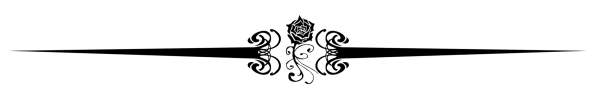 (John 4:6 KJV)6Now Jacob's well was there. Jesus therefore, being wearied with his journey, sat thus on the well: and it was about the sixth hour.7There cometh a woman of Samaria to draw water: Jesus saith unto her, Give me to drink.How many of us are guilty by saying to someone, “I’m tired!” Honestly have anyone you lately looked someone between the eyeballs without blinking unglued or glued on eyebrows and said, “Look I’m Tired!” When you’re tired on the inside, it’s all too easy to feel drained, overwhelmed, exhausted, weak, wearied, worn out, and like nothing is going to change.What battle is making you weary right now? If you work in an environment where everything is affirmed except faith in Christ, you may find that, over time, the ongoing erosion of an increasingly hostile culture begins to wear you down. If you are going through a stale time in your marriage or facing difficulties with a insubordinate son or daughter, you may find that, over time, your energy drains and it is harder to keep pressing forward.Furthermore maybe you have been battling against a particular sin and, for a while, you made progress. But then the old temptation reared its ugly head in the spiritual Garden of Eden, and having fallen again, it’s hard to find the energy to get up and press forward—or perhaps, after serving in ministry for some time, you feel that you are running out of steam. Anyone who serves God wholeheartedly will know what it is to come to a place of saying, “I don’t know how much more I can take!” So how do you stay the course when you are tired of being sick and tired?Well there’s good news! Jesus wants to lift your burdens. (Matthew 6:25) “Therefore I say unto you, Take no thought for your life, what ye shall eat, or what ye shall drink; nor yet for your body, what ye shall put on. Is not the life more than meat, and the body than raiment?”The Bible says don't worry! This tiredness is not a physical thing it has to do with something on the inside—(Matthew 11:28) “Come unto me, all ye that labor and are heavy laden, and I will give you rest.”So what do you do when you’re tired and on the verge of giving up? Let's dissect the text before us!The Departure Of Jesus(John 4:1-3 KJV)1When therefore the Lord knew how the Pharisees had heard that Jesus made and baptized more disciples than John, 2(Though Jesus himself baptized not, but his disciples,)3He left Judaea, and departed again into Galilee.4And he must needs go through Samaria.If you’re tired of fighting and feel unwelcomed you should change your environment! Jesus refused to be controlled by the agendas of others. When therefore the Lord knew how the Pharisees had heard that Jesus drew and baptized more disciples than John, (Though Jesus himself baptized not, but his disciples,) He left Judaea, and departed again into Galilee ( John 4:1-3)